من يوم الأحد     الموافق28-4-2019إلى يوم الخميس الموافق 2-5-2019من يوم الأحد     الموافق28-4-2019إلى يوم الخميس الموافق 2-5-2019من يوم الأحد     الموافق28-4-2019إلى يوم الخميس الموافق 2-5-2019من يوم الأحد     الموافق28-4-2019إلى يوم الخميس الموافق 2-5-2019من يوم الأحد     الموافق28-4-2019إلى يوم الخميس الموافق 2-5-2019جدول التواصل مع أولياء الأمورجدول التواصل مع أولياء الأمور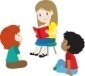 اسم المدرسة:  مدرسة البطينالصف: الأول                      الفصل: الثالثاسم المدرسة:  مدرسة البطينالصف: الأول                      الفصل: الثالثفي النحو والإملاء سيتعلم طفلك كيفيكتب كلمات مكونة من مقطعين إلى ثلاث مقاطع.يكتب جملة مكوَّنة من أربع كلامات على الأقل.في النحو والإملاء سيتعلم طفلك كيفيكتب كلمات مكونة من مقطعين إلى ثلاث مقاطع.يكتب جملة مكوَّنة من أربع كلامات على الأقل.في النحو والإملاء سيتعلم طفلك كيفيكتب كلمات مكونة من مقطعين إلى ثلاث مقاطع.يكتب جملة مكوَّنة من أربع كلامات على الأقل.في التواصل و التعبير الشفهي و الاستماع  سيتعلم طفلك كيفينطق أصوات الحروف  المختلفة.يتنبأ أسماء الصور و الأشكال الشائعة.يعبر عن المواضيع العامة مستخدمًا الكلمات التي يعرفها.في التواصل و التعبير الشفهي و الاستماع  سيتعلم طفلك كيفينطق أصوات الحروف  المختلفة.يتنبأ أسماء الصور و الأشكال الشائعة.يعبر عن المواضيع العامة مستخدمًا الكلمات التي يعرفها.في التواصل و التعبير الشفهي و الاستماع  سيتعلم طفلك كيفينطق أصوات الحروف  المختلفة.يتنبأ أسماء الصور و الأشكال الشائعة.يعبر عن المواضيع العامة مستخدمًا الكلمات التي يعرفها.في التواصل و التعبير الشفهي و الاستماع  سيتعلم طفلك كيفينطق أصوات الحروف  المختلفة.يتنبأ أسماء الصور و الأشكال الشائعة.يعبر عن المواضيع العامة مستخدمًا الكلمات التي يعرفها.في الكتابة  سيتعلم طفلك كيف كتابة الأشكال المختلفة للحروف"في الكلمة.كتابة جمل مكونة من أربع كلمات على الأقل  معبرة عن مواضيع عامة مستخدما الكلمات التي يعرفها.في الكتابة  سيتعلم طفلك كيف كتابة الأشكال المختلفة للحروف"في الكلمة.كتابة جمل مكونة من أربع كلمات على الأقل  معبرة عن مواضيع عامة مستخدما الكلمات التي يعرفها.في القراءة سيتعلم طفلك كيفالتمييز بين الحروف ذات الحركات القصيرة و ذات الحركات الطويلة.قراءة الكلمات المتكررة و المألوفة قراءة سريعة و صحيحة.الأحدالاثنينالثلاثاءالأربعاءالخميستقييم الإملاء و القراءة و التعبيراللغة العربيةالدروسالدرس: مهن و أعمالالدرس: مهن و أعمالالدرس: مهن و أعمالدرس : المقطع الساكن و الشدةالدرس: مهن و أعمال الدرس : نشيد أمي و أبيتقييم الإملاءتقييم القراءةالإملاء: ( المعلمُ الذي يَبْقى أَثَرُه طَوالَ حياتِنا ).القراءة:  صفحة 96من كتاب الطالبأرجو رسم أو  إلصاق صور صغيرة مناسبة لموضوع الدرس المقدم في الدفتر الصفي بشكل دائم. اللغة العربيةالواجباتحل تدريبات صفحة 16من كتاب النشاطأرجو كتابة بطاقة صغيرة إلى والدي أبين له مدى حبي و امتناني لهحل تدريبات صفحة 17 من كتاب النشاطحل تمرين صفحة 20كتاب الطالبمراجعة تقييم الإملاء و القراءة المقرر يوم الخميس 2-5-2019.يرجى التدريب على الكتابة على السطر.التدريب للدرس القادم أرجو تدريب الطالب على قراءة نشيد أمي و أبيملاحظات المعلمةاللغة العربيةالواجباتحل تدريبات صفحة 16من كتاب النشاطأرجو كتابة بطاقة صغيرة إلى والدي أبين له مدى حبي و امتناني لهحل تدريبات صفحة 17 من كتاب النشاطحل تمرين صفحة 20كتاب الطالبمراجعة تقييم الإملاء و القراءة المقرر يوم الخميس 2-5-2019.يرجى التدريب على الكتابة على السطر.التدريب للدرس القادم أرجو تدريب الطالب على قراءة نشيد أمي و أبيسيتم تفعيل الدفتر الصفي في البيت يجمع كتاب النشاط كل يوم خميس للتصحيح.يرجى إحضار كتاب الطالب بشكل يومي.يرجى تشجيع الطلاب على قراءة و حل الواجبات.يرجى عدم التردد في التواصل مع المعلمة في حال وجود ملاحظات.اللغة العربيةالأسبوع القادمتقييم إملاء يوم الخميس الموافق 2-5-2019 (يَدُ أُمي حَمَلتْني و أنا طِفْلٌ رَضيعٌ).تقييم القراءة يوم الخميس الموافق 2-5-2019 (  صفحة 102/103من كتاب الطالب).تسميع نشيد أمي و أبي يوم الثلاثاء الموافق 7 / 5 /2019 تقييم إملاء يوم الخميس الموافق 2-5-2019 (يَدُ أُمي حَمَلتْني و أنا طِفْلٌ رَضيعٌ).تقييم القراءة يوم الخميس الموافق 2-5-2019 (  صفحة 102/103من كتاب الطالب).تسميع نشيد أمي و أبي يوم الثلاثاء الموافق 7 / 5 /2019 تقييم إملاء يوم الخميس الموافق 2-5-2019 (يَدُ أُمي حَمَلتْني و أنا طِفْلٌ رَضيعٌ).تقييم القراءة يوم الخميس الموافق 2-5-2019 (  صفحة 102/103من كتاب الطالب).تسميع نشيد أمي و أبي يوم الثلاثاء الموافق 7 / 5 /2019 تقييم إملاء يوم الخميس الموافق 2-5-2019 (يَدُ أُمي حَمَلتْني و أنا طِفْلٌ رَضيعٌ).تقييم القراءة يوم الخميس الموافق 2-5-2019 (  صفحة 102/103من كتاب الطالب).تسميع نشيد أمي و أبي يوم الثلاثاء الموافق 7 / 5 /2019 تقييم إملاء يوم الخميس الموافق 2-5-2019 (يَدُ أُمي حَمَلتْني و أنا طِفْلٌ رَضيعٌ).تقييم القراءة يوم الخميس الموافق 2-5-2019 (  صفحة 102/103من كتاب الطالب).تسميع نشيد أمي و أبي يوم الثلاثاء الموافق 7 / 5 /2019 سيتم تفعيل الدفتر الصفي في البيت يجمع كتاب النشاط كل يوم خميس للتصحيح.يرجى إحضار كتاب الطالب بشكل يومي.يرجى تشجيع الطلاب على قراءة و حل الواجبات.يرجى عدم التردد في التواصل مع المعلمة في حال وجود ملاحظات.التربية الاسلاميةالتربية الاسلاميةالوحدة الخامسة : الدرس : أسماء بنت أبي بكر رضي الله عنها   / الواجب : ورقة عمل ترسل يوم الخميس((/1C/1Bأو الأربعاء (1A)ملاحظة : سوف يكون هناك اختبار التقويمي  المستمر الأول يوم  الأحد القادم الموافق5/4/2019  في الدروس الثلاث الأولى ( أحب مخلوقات ربي/ سورة الكوثر/ أسماء بنت أبي بكر رضي الله عنها)الوحدة الخامسة : الدرس : أسماء بنت أبي بكر رضي الله عنها   / الواجب : ورقة عمل ترسل يوم الخميس((/1C/1Bأو الأربعاء (1A)ملاحظة : سوف يكون هناك اختبار التقويمي  المستمر الأول يوم  الأحد القادم الموافق5/4/2019  في الدروس الثلاث الأولى ( أحب مخلوقات ربي/ سورة الكوثر/ أسماء بنت أبي بكر رضي الله عنها)الوحدة الخامسة : الدرس : أسماء بنت أبي بكر رضي الله عنها   / الواجب : ورقة عمل ترسل يوم الخميس((/1C/1Bأو الأربعاء (1A)ملاحظة : سوف يكون هناك اختبار التقويمي  المستمر الأول يوم  الأحد القادم الموافق5/4/2019  في الدروس الثلاث الأولى ( أحب مخلوقات ربي/ سورة الكوثر/ أسماء بنت أبي بكر رضي الله عنها)الوحدة الخامسة : الدرس : أسماء بنت أبي بكر رضي الله عنها   / الواجب : ورقة عمل ترسل يوم الخميس((/1C/1Bأو الأربعاء (1A)ملاحظة : سوف يكون هناك اختبار التقويمي  المستمر الأول يوم  الأحد القادم الموافق5/4/2019  في الدروس الثلاث الأولى ( أحب مخلوقات ربي/ سورة الكوثر/ أسماء بنت أبي بكر رضي الله عنها)الوحدة الخامسة : الدرس : أسماء بنت أبي بكر رضي الله عنها   / الواجب : ورقة عمل ترسل يوم الخميس((/1C/1Bأو الأربعاء (1A)ملاحظة : سوف يكون هناك اختبار التقويمي  المستمر الأول يوم  الأحد القادم الموافق5/4/2019  في الدروس الثلاث الأولى ( أحب مخلوقات ربي/ سورة الكوثر/ أسماء بنت أبي بكر رضي الله عنها)الوحدة الخامسة : الدرس : أسماء بنت أبي بكر رضي الله عنها   / الواجب : ورقة عمل ترسل يوم الخميس((/1C/1Bأو الأربعاء (1A)ملاحظة : سوف يكون هناك اختبار التقويمي  المستمر الأول يوم  الأحد القادم الموافق5/4/2019  في الدروس الثلاث الأولى ( أحب مخلوقات ربي/ سورة الكوثر/ أسماء بنت أبي بكر رضي الله عنها)التربية الوطنيةالتربية الوطنية الدرس : ملوثات بيئتيملاحظة : أرجو من كل طالب عمل مشروع عبارة عن لوحة عن ملوثات البيئة الدرس : ملوثات بيئتيملاحظة : أرجو من كل طالب عمل مشروع عبارة عن لوحة عن ملوثات البيئة الدرس : ملوثات بيئتيملاحظة : أرجو من كل طالب عمل مشروع عبارة عن لوحة عن ملوثات البيئة الدرس : ملوثات بيئتيملاحظة : أرجو من كل طالب عمل مشروع عبارة عن لوحة عن ملوثات البيئة الدرس : ملوثات بيئتيملاحظة : أرجو من كل طالب عمل مشروع عبارة عن لوحة عن ملوثات البيئة الدرس : ملوثات بيئتيملاحظة : أرجو من كل طالب عمل مشروع عبارة عن لوحة عن ملوثات البيئةالتربية الاخلاقيةالتربية الاخلاقيةالوحدة الخامسة :الصداقة       /  الدرس الثاني :الصديق الحقيقي ملاحظة : أرجو من كل طالب تغليف الكتاب (تجليد)، و كتابة الاسم و الصف و الشعبة عليه، وحل واجب الدرس السابق .  شكرا لتعاونكمالوحدة الخامسة :الصداقة       /  الدرس الثاني :الصديق الحقيقي ملاحظة : أرجو من كل طالب تغليف الكتاب (تجليد)، و كتابة الاسم و الصف و الشعبة عليه، وحل واجب الدرس السابق .  شكرا لتعاونكمالوحدة الخامسة :الصداقة       /  الدرس الثاني :الصديق الحقيقي ملاحظة : أرجو من كل طالب تغليف الكتاب (تجليد)، و كتابة الاسم و الصف و الشعبة عليه، وحل واجب الدرس السابق .  شكرا لتعاونكمالوحدة الخامسة :الصداقة       /  الدرس الثاني :الصديق الحقيقي ملاحظة : أرجو من كل طالب تغليف الكتاب (تجليد)، و كتابة الاسم و الصف و الشعبة عليه، وحل واجب الدرس السابق .  شكرا لتعاونكمالوحدة الخامسة :الصداقة       /  الدرس الثاني :الصديق الحقيقي ملاحظة : أرجو من كل طالب تغليف الكتاب (تجليد)، و كتابة الاسم و الصف و الشعبة عليه، وحل واجب الدرس السابق .  شكرا لتعاونكمالوحدة الخامسة :الصداقة       /  الدرس الثاني :الصديق الحقيقي ملاحظة : أرجو من كل طالب تغليف الكتاب (تجليد)، و كتابة الاسم و الصف و الشعبة عليه، وحل واجب الدرس السابق .  شكرا لتعاونكم